19.02.2024  № 441О внесении изменений 
в Примерное положение об оплате труда работников муниципальных учреждений города Чебоксары, находящихся в ведении финансового управления администрации города Чебоксары, утвержденное постановлением администрации города Чебоксары от 10.03.2022 № 635Во исполнение постановления администрации города Чебоксары 
от 30.01.2024 № 192 «О повышении оплаты труда работников муниципальных учреждений города Чебоксары» администрация города Чебоксары постановляет:1. Внести в Примерное положение об оплате труда работников муниципальных учреждений города Чебоксары, находящихся в ведении финансового управления администрации города Чебоксары, утвержденное постановлением администрации города Чебоксары от 10.03.2022 № 635 следующие изменения:1.1. В разделе II:1.1.1. таблицу пункта 2.1.2 изложить в следующей редакции:«	»;1.1.2. таблицу пункта 2.1.3 изложить в следующей редакции:«Профессиональная квалификационная группа«Общеотраслевые профессии рабочих второго уровня»»;1.1.3. таблицу пункта 2.1.4 изложить в следующей редакции:«».2. Руководителям муниципальных учреждений города Чебоксары, находящимся в ведении финансового управления администрации города Чебоксары, привести положения об оплате труда в соответствие с настоящим постановлением в месячный срок со дня вступления в силу настоящего постановления.3. Финансирование расходов, связанных с реализацией настоящего постановления, осуществлять в пределах средств бюджета города Чебоксары на 2024 год, предусмотренных главным распорядителям средств бюджета города Чебоксары.4. Настоящее постановление вступает в силу со дня его официального опубликования и распространяется на правоотношения, возникшие 
с 01 января 2024 года.5. Контроль за исполнением настоящего постановления возложить на заместителя главы администрации города Чебоксары по экономическому развитию и финансам.Глава города Чебоксары                                                                     Д.В. СпиринЧăваш РеспубликиШупашкар хула	Администрацийě	ЙЫШĂНУ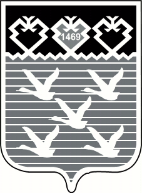 Чувашская РеспубликаАдминистрациягорода ЧебоксарыПОСТАНОВЛЕНИЕКвалификационные уровниДолжности, отнесенные к квалификационным уровнямРекомендуемый минимальный размер должностного оклада, рублей123Профессиональная квалификационная группа«Общеотраслевые должности служащих третьего уровня»Профессиональная квалификационная группа«Общеотраслевые должности служащих третьего уровня»Профессиональная квалификационная группа«Общеотраслевые должности служащих третьего уровня»1 квалификационный уровеньбухгалтер, документовед, инженер, инженер по охране труда, инженер-программист (программист), юрисконсульт, специалист, специалист по кадрам, экономист11 232 4 квалификационный уровеньдолжности служащих первого квалификационного уровня, по которым может устанавливаться производное должностное наименование «ведущий» (ведущий специалист)12 1325 квалификационный уровеньдолжности служащих первого квалификационного уровня, по которым может устанавливаться производное должностное наименование «главный» (главный специалист, заместитель главного бухгалтера)13 904Профессиональная квалификационная группа«Общеотраслевые должности служащих четвертого уровня»Профессиональная квалификационная группа«Общеотраслевые должности служащих четвертого уровня»Профессиональная квалификационная группа«Общеотраслевые должности служащих четвертого уровня»1 квалификационный уровеньНачальник отдела 15 448Квалификационные уровниПрофессии, отнесенные к квалификационным уровнямРекомендуемый минимальный размер должностного оклада, рублей2 квалификационный уровень Электромонтёр по ремонту и обслуживанию электрооборудования, слесарь-сантехник, рабочий по обслуживанию 7 712Наименование должностиРекомендуемый должностной оклад, рублейЗаместитель начальника отдела, заведующий сектором13 904Главный специалист-эксперт, cистемный администратор, менеджер информационных ресурсов, специалист в сфере закупок, специалист по административно-хозяйственному обеспечению12 132Ведущий специалист-эксперт, младший системный администратор, cпециалист  по защите информации, специалист по охране труда11 232Специалист 1 разряда8 997